1. ОБЩИЕ СВЕДЕНИЯ ОБ УЧРЕЖДЕНИИПолное наименованиеКраевое государственное автономное стационарное учреждение социальной защиты «Тигильский дом-интернат психоневрологического типа»Краткое наименованиеКГАУ СЗ «Тигильский дом-интернат психоневрологического типа»Юридический адрес688600, Камчатский край, Тигильский район, с. Тигиль, ул. Толстихина д.12Адрес местоположения688600, Камчатский край, Тигильский район, с. Тигиль, ул. Толстихина д.12Налоговый орган, ИНН налогового органаМежрайонная инспекция Федеральной налоговой службы №3 по Камчатскому краю, ИНН 4101135273Дата регистрации учреждения30.01.2003Руководитель: должность, Ф.И.О.Директор Захаревич Светлана ВладиславовнаГлавный бухгалтер: должность, Ф.И.О.Главный бухгалтер Боровков Алексей ВикторовичОрганизационно-правовая формаГосударственное автономное учреждениеТип учрежденияСтационарноеВид учрежденияПсихоневрологический интернатГрафик работыКруглосуточноАдрес сайтаhttp://pni-tigil.ruТелефон8(415-37) 21134Факс8(415-37) 21134Электронная почтаpni.tigil@mail.ruНомера маршрутов автобусов, проходящих через учреждениеОтсутствуютИНН, ОКАТО, ОГРН, ОКТМО, ОКПО, ОКОГУИНН 8202008769, ОКАТО 30132000001, ОГРН 1038200840215, ОКТМО 30832405101, ОКПО 03154933, ОКОГУ 2300220Условия предоставления услугВ соответствии с приказом Министерства социального развития и труда Камчатского края от 24.12.2014 № 1260-п «Об утверждении Порядка предоставления социальных услуг поставщиками социальных услуг в Камчатском крае в стационарной форме социального обслуживания»Информация об организации28 июля 1973 года в Тигиле  был  открыт  Дом-интернат общего типа на 50 коек. В  2008  году  на  основании  Постановления Губернатора  Камчатского  края  от 31.03 2008 года № 97 и  Приказа Министерства социального развития и труда Камчатского края № 63–П от 17.04.2008 года учреждение  перешло  на краевой  бюджет  и  было  переименовано  в Краевое  государственное  стационарное учреждение социального обслуживания   «Тигильский  дом-интернат для психически больных». В  декабре  2011 года  на  основании  Распоряжения   Правительства Камчатского края от  27.12.2011 года №  600 - РП  и   Приказа   Министерства социального развития и труда Камчатского края №  9–П  от  10.01.2012 года  был изменён тип учреждения, которое именуется сейчас как краевое государственное автономное стационарное учреждение социальной защиты «Тигильский дом-интернат для психически больных». На основании распоряжения Правительства Камчатского края от 26.01.2017 года №32-РП и приказа Министерства социального развития и труда Камчатского края от 31.01.2017 года № 82-П краевое государственное  автономное  стационарное учреждение  социальной  защиты  «Тигильский дом-интернат для психически больных» переименовано в краевое государственное  автономное  стационарное учреждение  социальной  защиты  «Тигильский дом-интернат психоневрологического типа», которое является его правопреемником.2. СВЕДЕНИЯ О РАСЧЕТНЫХ СЧЕТАХОткрытые:Наименование счетаРасчетный счет краевого государственного автономного стационарного учреждения социальной защиты «Тигильский дом-интернат психоневрологического типа»БанкОтделение Петропавловск-Камчатский г. Петропавловск-КамчатскийБИК 043002001Номер расчетного счета406018108000010000013. СПИСОК ДОКУМЕНТОВ3.1. ДействующиеДокументыЛицензии3.2. Окончившие действиеДокументы 4. ФОТОМАТЕРИАЛЫ, СКАНИРОВАННЫЕ ДОКУМЕНТЫ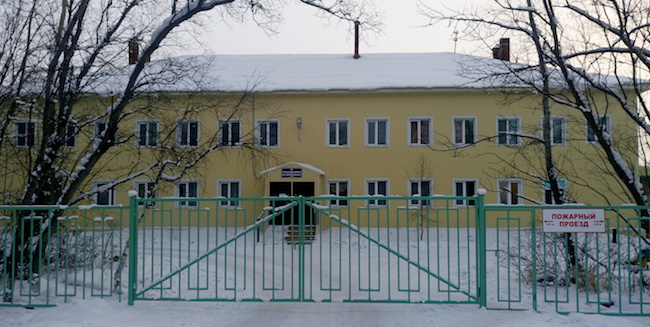 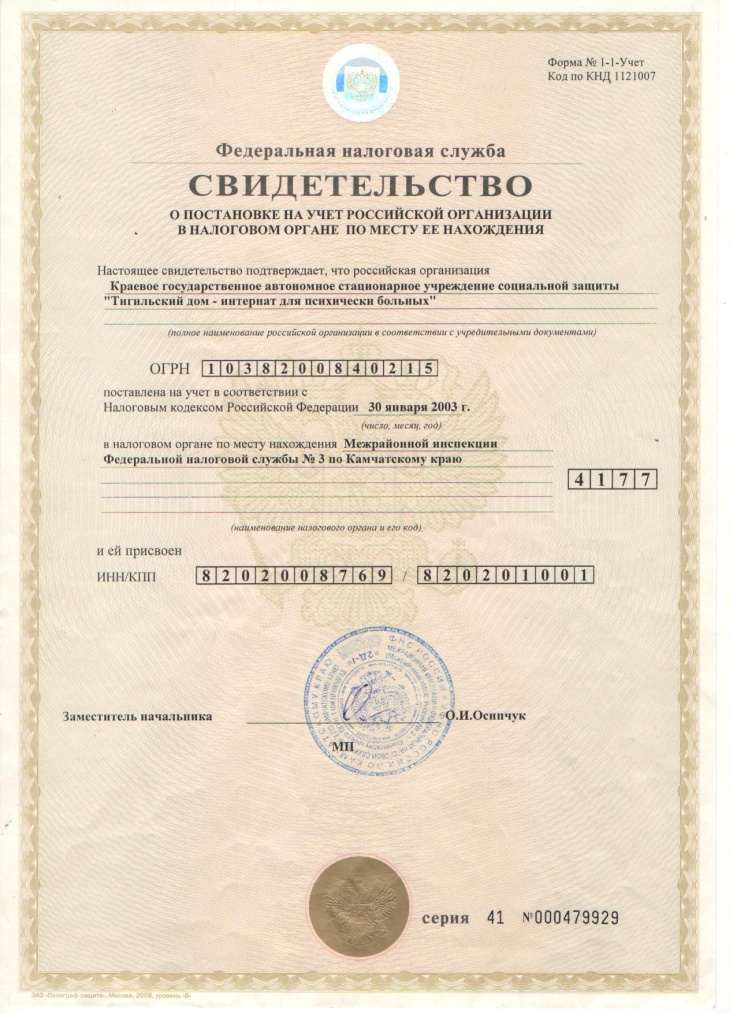 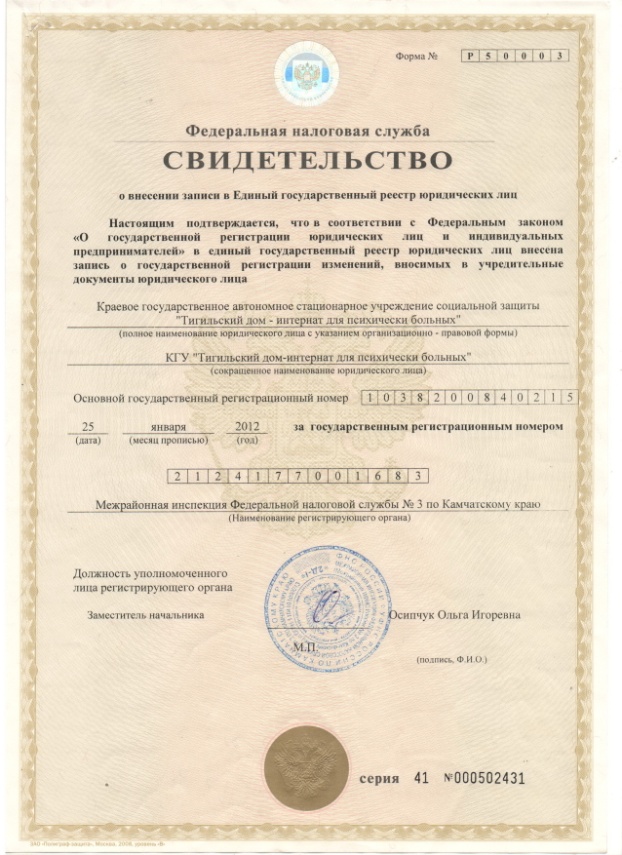 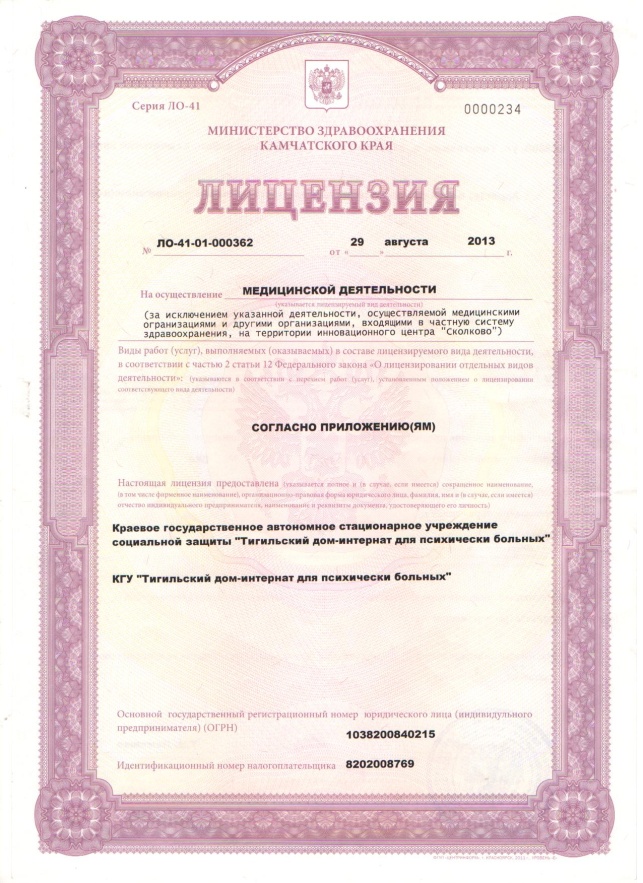 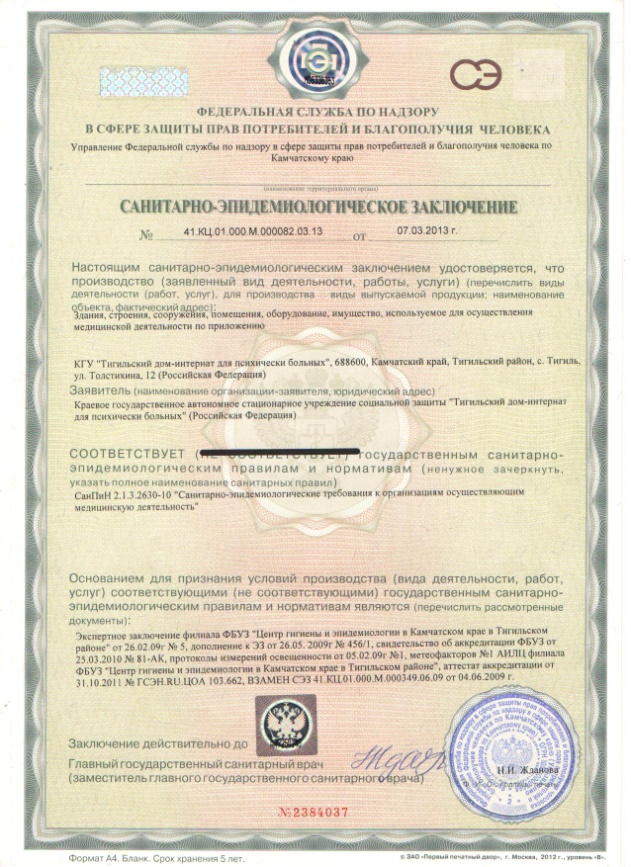 5. СТРУКТУРНЫЕ ПОДРАЗДЕЛЕНИЯУЧРЕЖДЕНИЯ СОЦИАЛЬНОГО ОБСЛУЖИВАНИЯ6. УСЛОВИЯ ПРЕДОСТАВЛЕНИЯ СОЦИАЛЬНЫХ УСЛУГ6.1.  Кадровый состав7. СОЦИАЛЬНЫЕ УСЛУГИ, ПРЕДОСТАВЛЯЕМЫЕУЧРЕЖДЕНИЕМ СОЦИАЛЬНОГО ОБСЛУЖИВАНИЯ8. ПРОВЕРКИ ПОСТАВЩИКА СОЦИАЛЬНЫХ УСЛУГНАДЗОРНЫМИ ОРГАНАМИНаименования документаДанные о документеДата выдачиДействует с...Действует по...Дополнительные сведенияУстав КГАУ  СЗ «Тигильский дом-интернат психоневрологического типа»Устав учреждения29.11.201129.11.2011-Свидетельство о постановке на учет в налоговом органе№41 00047992930.01.200330.01.2003-ИНН 8202008769Свидетельство о государственной регистрации права на оперативное управление (Здание дома-интерната)41-АВ-14367610.09.201210.09.2012-Свидетельство о государственной регистрации82 № 00001618330.01.200330.01.2003-ОГРН 1038200840215Свидетельство о государственной регистрации права на оперативное управление (Здание веранды)41-АВ-14367310.09.201210.09.2012Свидетельство о государственной регистрации права на оперативное управление (Гараж)41-АВ-14367510.09.201210.09.2012Свидетельство о государственной регистрации права на оперативное управление (Баня)41-АВ-14367210.09.201210.09.2012Свидетельство о государственной регистрации права на оперативное управление (Свинарник)41-АВ-14367410.09.201210.09.2012Свидетельство о государственной регистрации права на оперативное управление (Сарай)41-АВ-14367710.09.201210.09.2012Наименования документаДанные о документеДата выдачиДействует сДействует поДополнительные сведенияЛицензия на осуществление медицинской деятельностиЛО-41-01-00036229.08.201329.08.2013--Наименования документаДанные о документеДата выдачиДействует сДействует поДополнительные сведенияНаименование подразделенияКод подразделенияТип подразделенияАдрес подразделенияФорма обслуживания*Группа тарификацииОбслуживаемые группы населения**Набор документов для принятия на обслуживания***Количество местКоличество койко-местШтат, вакансииАдминистративно-хозяйственная часть1СтационарноеТигиль, ул. Толстихина 121-----22/1Социально-медицинское отделение2СтационарноеТигиль, ул. Толстихина 121-Граждане, не способные к самообслуживанию---5,25/0Общее отделение3СтационарноеТигиль, ул. Толстихина 121.1-Граждане, не способные к самообслуживаниюПаспорт454519/0Отделение милосердия4СтационарноеТигиль, ул. Толстихина 121.2-Граждане, не способные к самообслуживаниюПаспорт252515/0Социально-реабилитационное отделение5СтационарноеТигиль, ул. Толстихина 121-Граждане, не способные к самообслуживанию---3/0Бытовое обслуживание6СтационарноеТигиль, ул. Толстихина 121-Граждане, не способные к самообслуживанию---3,5/0Пищеблок7СтационарноеТигиль, ул. Толстихина 121Граждане, не способные к самообслуживанию---7,5/0КГАУ СЗ «Тигильский дом-интернат психоневрологического типа»КГАУ СЗ «Тигильский дом-интернат психоневрологического типа»КГАУ СЗ «Тигильский дом-интернат психоневрологического типа»КГАУ СЗ «Тигильский дом-интернат психоневрологического типа»КГАУ СЗ «Тигильский дом-интернат психоневрологического типа»КГАУ СЗ «Тигильский дом-интернат психоневрологического типа»КГАУ СЗ «Тигильский дом-интернат психоневрологического типа»КГАУ СЗ «Тигильский дом-интернат психоневрологического типа»Кадровый состав (работающие)Кадровый состав (работающие)Кадровый состав (работающие)Кадровый состав (работающие)Кадровый состав (работающие)Кадровый состав (работающие)Кадровый состав (работающие)Кадровый состав (работающие)ФИО сотрудникаДолжность СпециальностьКоличество ставокСовмещениеДата приема на работуДата увольненияГрафик работыЗахаревич Светлана ВладиславовнаДиректорВрач1-01.09.1999-С 9.00 до 17.15 (перерыв 13.00-14.00)Боровков Алексей ВикторовичГлавный бухгалтерЭкономист по бухгалтерскому учету и аудиту1-01.06.2015-С 9.00 до 18.00 (перерыв 13.00-14.00)Бардина Галина НиколаевнаБухгалтерБухгалтер1,5Кассир 0,5 ставки11.11.1996-С 9.00 до 17.15 (перерыв 13.00-14.00)Забытова Анна ВладимировнаБухгалтерЭкономист-менеджер1,5Кассир 0,5 ставки11.01.2011-С 9.00 до 17.15 (перерыв 13.00-14.00)Самедова Беслера ВалерьевнаСпециалист по кадровой работеЮрист2Специалист по охране труда05.05.2015-С 9.00 до 17.15 (перерыв 13.00-14.00)Крикунова Валентина ВасильевнаСпециалист по социальной работеТорговый работник2Библиотекарь 0,5 ставки, культорганизатор 0,5 ставки07.12.2011-С 9.00 до 17.15 (перерыв 13.00-14.00)Кошелева Татьяна НиколаевнаЗаведующая складомТорговый работник2Транспортный рабочий 0,5 ставки, дезинфектор 0,5 ставки20.08.1990-С 9.00 до 17.15 (перерыв 13.00-14.00)Чеботарь Олег ИвановичСпециалист по противопожарной профилактикеМеханизатор широкого профиля1,5Специалист по ГО и ЧС 0,5 ставки17.02.2015-С 9.00 до 18.00 (перерыв 13.00-14.00)Логинова Елена НиколаевнаГлавная медицинская  сестраФельдшер1,5Диетическая сестра 0,5 ставки31.01.2012-С 9.00 до 17.15 (перерыв 13.00-14.00)Куплевацкая Зинаида МихайловнаМедицинская сестраМедицинская сестра1-11.10.1993-Сменный Кукарцева Надежда АлександровнаМедицинская сестраМедицинская сестра1-08.12.1993-СменныйКадникова Екатерина ИосифовнаМедицинская сестраМедицинская сестра1-28.09.1988-СменныйКобылкина Галина ВладимировнаМедицинская сестраМедицинская сестра1-18.06.1998-СменныйСпивак Петр ВладимировичВодительВодитель2Санитар сопровождения19.04.1988-С 9.00 до 18.00 (перерыв 13.00-14.00)Рыков Александр ФедоровичСторожЭлектромонтер1-16.03.2006-СменныйБелоус Юрий ВасильевичСторожМеханизатор1-02.07.2015-СменныйСновидов Владимир АндреевичСторож-1-01.05.2015-СменныйЖуравкина Валентина НиколаевнаМашинист по стирке бельяСапожник2Машинист по стирке белья09.09.2004-С 9.00 до 17.15 (перерыв 13.00-14.00)Петрова Наталья ПетровнаПалатная санитарка-1-27.12.1993-СменныйХолкина Екатерина НиколаевнаПалатная санитарка-1-23.05.2005-СменныйНикифорова Любовь АфанасьевнаПалатная санитаркаПовар1-06.12.2012-СменныйБоровкова Галина ТимофеевнаПалатная санитарка-1-22.01.2015-СменныйМакарова Мария ВикторовнаПалатная санитарка-1-06.08.2004-СменныйБелоус Елена ПавловнаПалатная санитаркаШвея-мотористка1-17.11.2013-СменныйТейкепова Мария ГригорьевнаПалатная санитарка-1-01.05.2011-СменныйУсанина Лина РобертовнаКухонный рабочий-1,5Кухонный рабочий -28.04.2011-СменныйКасьян Оксана АлександровнаПалатная санитарка-1-09.06.2005-СменныйШерокун Виктория АндреевнаПалатная санитарка-1-29.10.2009-СменныйМихайлова Елена АлександровнаПалатная санитарка-1-16.09.2009-СменныйЛитвиненко Марина ВалерьевнаПалатная санитарка-1-20.04.2009-СменныйАнтонова Татьяна ГеннадьевнаПалатная санитарка-1-24.07.2014-СменныйБердникова Людмила ГеоргиевнаПалатная санитарка-1-20.10.1993-СменныйТолстихина Ольга НиколаевнаПалатная санитарка-1-09.08.2004-СменныйПетровская Оксана НиколаевнаПалатная санитарка-1-01.06.2007-СменныйШишкина Галина НиколаевнаПалатная санитарка-1-01.07.2015-СменныйЧерных Елена ОровнаПалатная санитаркаТелеграфист1-03.05.2013-СменныйГлущенко Владлена ЭдуардовнаПалатная санитаркаТорговый работник1-01.11.2011-СменныйЛитвиненко Галина НикифоровнаПалатная санитарка-1-12.07.2013-СменныйТерешонкова Светлана ИвановнаСанитарка-уборщица-1-18.05.2007-С 9.00 до 17.15 (перерыв 13.00-14.00)Носырева Пелагея ПавловнаСанитарка-уборщица-2,25Сестра-хозяйка, санитарка-уборщица 0,25 ставки 01.06.2008-С 9.00 до 17.15 (перерыв 13.00-14.00)Авинова Марианна МихайловнаПоварПовар1,5Официант 0,5 ставки01.03.2013-СменныйСтеблевская Виктория ВладиславовнаПоварЭлектромонтажник1,5Официант 0,5 ставки16.11.1998-СменныйПлотникова Галина МихайловнаПоварПовар1,5Официант 0,5 ставки17.06.2003-СменныйПанкова Елена ВитальевнаСанитарка-буфетчица-1,5Санитарка-буфетчица 0,5 ставки24.03.2010-СменныйМиронова Лидия МихайловнаКухонный рабочий-1,5Кухонный рабочий 0,5 ставки26.09.2015-СменныйАкеева Ольга ЭвекановнаСанитарка-буфетчица-1,5Санитарка-буфетчица 0,5 ставки12.12.2015-СменныйХон Ирина ВладимировнаВрач-терапевтВрач0,5-22.10.2013-С 9.00 до 17.15 (перерыв 13.00-14.00)Скрипник Владимир ПетровичСантехник-1-2.06.2010-С 9.00 до 18.00 (перерыв 13.00-14.00)Сачков Владимир ОлеговичЭлектрикТехник-электрик1-1.10.2014-С 9.00 до 18.00 (перерыв 13.00-14.00)Тютюнькин Александр СергеевичНачальник хозяйственного отделаМенеджер государственного и муниципального управления1-1.02.2016-С 9.00 до 18.00 (перерыв 13.00-14.00)Форма обслуживания - Стационарное социальное обслуживаниеФорма обслуживания - Стационарное социальное обслуживаниеВид социальной услуги - Социально-бытовые услугиВид социальной услуги - Социально-бытовые услугиНаименования социальной услугиКомментарийПредоставление площади жилых помещений согласно утвержденным нормативамТекущая уборка жилых помещений    Генеральная уборка жилых помещений или   заключительная уборка жилых помещений (убытие клиента, инфекционное заболевание, смерть )Предоставление помещений для организации реабилитационных и медицинских мероприятий, культурно-бытового обслуживанияПредоставление в пользование мебели и оборудованияОбеспечение мягким инвентарем  в соответствии с утвержденными нормативами  Обеспечение питанием согласно утвержденным нормамПомощь в приеме пищи (кормление)Предоставление гигиенических услуг лицам, неспособным по состоянию здоровья осуществлять за собой уход                                                             Предоставление услуг по стирке (дезинфекции), глажке вещей                                      Организация досуга и отдыха, в том числе обеспечение книгами, журналами, газетами, настольными играмиОказание помощи в написании писем Оказание помощи в прочтении  писем и документовОтправка за счет средств получателя социальных услуг почтовой корреспонденцииОрганизация перевозки и (или сопровождение к месту лечения, получения консультации, обучения, проведения культурных мероприятийСопровождение во время прогулокСодействие в обеспечении ритуальными услугами и организация захоронения умершего получателя услугВид социальной услуги - Социально-медицинские услугиВид социальной услуги - Социально-медицинские услугиНаименования социальной услугиКомментарийВыполнение процедур, связанных с организацией ухода, наблюдением за состоянием здоровья получателей социальных услуг (измерение температуры тела, артериального давления, контроль за приемом лекарственных препаратов                       Систематическое наблюдение за получателями социальных услуг в целях выявления отклонений в состоянии их здоровьяКонсультирование по социально-медицинским вопросам (поддержания и сохранения здоровья получателей социальных услуг, проведение оздоровительных мероприятий, наблюдения за получателями социальных услуг для выявления отклонений в состоянии их здоровьяПроведение первичного медицинского осмотра и первичной санитарной обработки         Содействие в получении первичной медико-санитарной, в том числе стоматологической, помощи (по показаниям), а также зубопротезной и протезно-ортопедической помощи                                                         Содействие в получении (приобретении) по назначению лечащего врача лекарственных препаратов, медицинских изделий, в том числе технических средств реабилитации, и специализированных продуктов лечебного питания                            Содействие в направлении в медицинские организации на лечение в стационарных условияхСодействие в прохождении диспансеризацииПроведение в соответствии с назначением лечащего врача медицинских процедурОказание доврачебной помощиВид социальной услуги - Социально-психологические услугиВид социальной услуги - Социально-психологические услугиНаименования социальной услугиКомментарийПсихологическая диагностика и обследование личности Психологическая коррекцияВид социальной услуги - Социально-трудовые услуги  Вид социальной услуги - Социально-трудовые услуги  Наименования социальной услугиКомментарийПроведение  мероприятий  по использованию остаточных трудовых возможностей и обучениюдоступным профессиональным навыкамВид социальной услуги - Социально-правовые услугиВид социальной услуги - Социально-правовые услугиНаименования социальной услугиКомментарийОказание помощи в оформлении и восстановлениидокументов получателей социальных услугОказание помощи в получении юридических услугОказание помощи в защите прав и законных интересов получателей социальных услугСодействие в оформлении регистрации по месту пребывания (жительства)Вид социальной услуги - Услуги в целях повышения коммуникативного потенциала получателей социальных услуг, имеющих ограничения жизнедеятельностиВид социальной услуги - Услуги в целях повышения коммуникативного потенциала получателей социальных услуг, имеющих ограничения жизнедеятельностиНаименования социальной услугиКомментарийОбучение навыкам поведения в быту и общественных местахОбучение инвалидов  пользованию средствами ухода и техническими средствами реабилитацииНадзорный органВид проверкиДата проверкиПримечаниеАкт проверкиТерриториальный отдел Управления Федеральной службы по надзору в сфере защиты прав потребителей и благополучия человека по Камчатскому краю в Тигильском и Олюторском районахВыезднаяМай 2015 годаВ соответствии с предписанием заключен договор с ГБУЗ КК "Тигильская районная больница" на уничтожение медицинских отходов класса Б в специальных установках. Не решен вопрос с приобретением дезкамеры.Выявлены 2 нарушения:1) отсутствие дезкамеры                                       2) не обеспечено уничтожение медицинских отходов класса Б в специальных установках    Устранение в соответствии с предписанием - в срок до 01.08.2016 года.Управление надзорной деятельности и профилактической работы Главного управления Министерства РФ по делам гражданской обороны, чрезвычайным ситуациям и ликвидации последствий стихийных бедствий по Камчатскому краюВыезднаяМай 2015 годаВсе нарушения в соответствии с предписанием устраненыВыявлено 15 нарушений в соответствии с Предписанием 33/1/1. Устранение в соответствии с предписанием - в срок до 27.05.2016 года.Прокуратура Тигильского района Камчатского края совместно с Управлением надзорной деятельности и профилактической работы Главного управления Министерства РФ по делам гражданской обороны, чрезвычайным ситуациям и ликвидации последствий стихийных бедствий по Камчатскому краюВыездная18.01.2016Все нарушения в соответствии с предписанием устраненыВыявлены 2 нарушения: - в нарушение п.п. «б» п. 36 Постановления Правительства РФ от 25 апреля 2012 г. № 390 «О противопожарном режиме» эвакуационный выход из помещения загромождён производственными отходами, мусором и другими предметами находящимися на пути эвакуации;- в нарушение п.п. «в» п. 36 Постановления Правительства РФ от 25 апреля 2012 г. № 390 «О противопожарном режиме» в тамбуреэвакуационного выхода устроена вешалка для одежды.